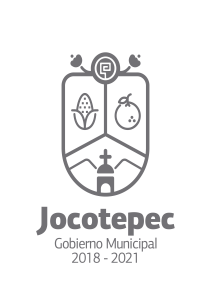 ¿Cuáles fueron las acciones proyectadas (obras, proyectos o programas) o planeadas para este trimestre?Reparación y remodelación de los espacios y edificios públicos ubicados en todo el municipio.Campañas de concientización para el cuidado de los espacios y buen uso de espacio y edificios públicosResultados Trimestrales (Describir cuáles fueron los programas, proyectos, actividades y/o obras que se realizaron en este trimestre). Supervisión de los espacios y edificios públicos dañados que tiene el municipio.Elaboración de costos de cada uno de los edificios que ocupan reparación o remodelación, (30 % de su elaboración del costo de los edificios públicos).Supervisar constantemente los espacios, reunión con los encargados y ciudadanos.Montos (si los hubiera) del desarrollo de dichas actividades. ¿Se ajustó a lo presupuestado?  Si se ajustó a lo presupuestado.En que beneficia a la población o un grupo en específico lo desarrollado en este trimestreEn la protección y cuidado de la salud de los ciudadanos durante la estancia en los edificios públicos.¿A qué estrategia de su POA pertenecen las acciones realizadas y a que Ejes del Plan Municipal de Desarrollo 2018-2021 se alinean?Estrategias 1 y 2Eje 1, 2 y 3De manera puntual basándose en la pregunta 2 (Resultados Trimestrales) y en su POA, llene la siguiente tabla, según el trabajo realizado este trimestre.NºESTRATÉGIA O COMPONENTE POA 2019ESTRATEGIA O ACTIVIDAD NO CONTEMPLADA (Llenar esta columna solo en caso de existir alguna estrategia no prevista)Nº LINEAS DE ACCIÓN O ACTIVIDADES PROYECTADASNº LINEAS DE ACCIÓN O ACTIVIDADES REALIZADASRESULTADO(Actvs. realizadas/Actvs. Proyectadas*100)1Reparación y Remodelación de los espacios y edificios públicos ubicados en todo el municipio.4250%2Campañas de concientización para el cuidado de los espacios y buen uso de espacio y edificios públicos5360%TOTAL55%